Food Service Department News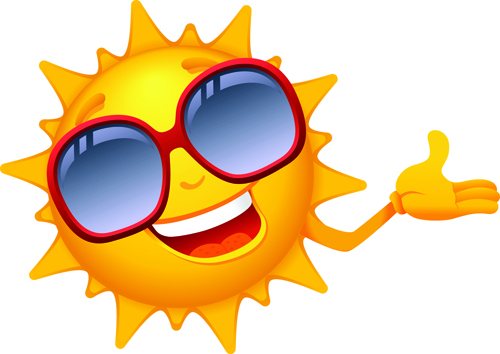 Lunch Account BalancesIf your student has a positive lunch account balance, the money will roll over to the next school year.If your student has a negative lunch account balance, we appreciate your prompt attention to this matter.  You may send in cash/check (made payable to AB Food Services Dept. with your child’s name in the memo line) with your child.  For elementary students, please turn payment into your child’s homeroom teacher.  For RJG and HS families, students can hand the payment to a cashier or place in the lockbox located outside the café doors.  Families that would like to add money to their accounts during the summer for the start of the next school year can enter an online payment at any time at www.schoolcafe.com.Free and Reduced Meal ApplicationsThe Food Service Department offers an online application for free or reduced meals which will help expedite the application process.  Printed forms are still available online or at the school offices.  The link to the online application form, to print a paper copy and additional information can be found at www.abschools.org/departments/food-services.  Applications for the 2018-2019 school year will be available beginning August 15th.Summer School LunchesWe are pleased to once again offer breakfast and lunch at the High School during summer school.  The AB Café will be open from June 28th – August 8th.  Breakfast and Lunch will be sold daily from 9:00 am to 11:30 am.  All students and faculty are welcome regardless if they are attending school.  All students receiving free/reduced meals during the current school year are eligible to receive free/reduced meals during the summer.Lunch Prices for the 2018-2019 School YearActon-Boxborough Regional School’s lunch price for the 2018-2019 school year is $2.75.  This includes a main entrée, choice of fruit, vegetable and 8 oz. milk.  If you purchase only a single 8 oz. milk, the price is $.50.THANK YOU!!!As we approach the end of the school year, we want to thank you for allowing us to be a part of your student’s day.  Parents have a big job to do – providing delicious and nutritious meals to their children and we are honored to join you in that endeavor.Have a great summer